PERSBERICHTGEREGLEMENTEERDE INFORMATIE13 juli 2017 – na beurstijdonder embargo tot 17u45CARE PROPERTY INVEST naamloze vennootschapOpenbare gereglementeerde vastgoedvennootschap naar Belgisch rechtMaatschappelijke zetel: Horstebaan 3, 2900 SchotenOndernemingsnummer 0456.378.070 (RPR Antwerpen)(de “Vennootschap”)VERWERVING VAN EEN WOONZORGCENTRUM MET GROEP VAN ASSISTENTIEWONINGEN TE LIBRAMONTSchoten – 13 juli 2017In navolging van het eerder gepubliceerde persbericht van 23 februari 2017, meldt Care Property Invest de verwerving van 100% van de aandelen van de vennootschap Siger SA, die op haar beurt 100% eigenaar is van de aandelen van Dermedil SA, die het onroerend goed bezit. Het voorgenoemd onroerend goed betreft “Residentie Bois de Bernihè” te Libramont dat bestaat uit een woonzorgcentrum met 108 woongelegenheden, verspreid over 95 kamers, en 18 assistentiewoningen en wordt uitgebaat door Vulpia Wallonie asbl. De conventionele waarde van dit project bedraagt circa €  miljoen.Quote Peter Van Heukelom, CEO van Care Property Invest;“Bois de Bernihè” in Libramont is het eerste project dat de Vennootschap verwerft in het Waalse Gewest. Dankzij deze investering zijn we vanaf nu aanwezig in alle Belgische Gewesten, wat een versterking van onze nationale positie betekent, en een opstap naar mogelijke internationale geografische uitbreiding. “Bois de Bernihè” brengt de teller op 87 zorgprojecten in onze vastgoedportefeuille, waarvan er 2 momenteel in ontwikkeling zijn. De uitbatingDe uitbating van het woonzorgcentrum met groep van assistentiewoningen wordt waargenomen door Vulpia Wallonie asbl, middels een langdurige erfpachtovereenkomst van het type triple net met een looptijd van 27 jaar.
Met meer dan 2280 personeelsleden, 3500 bedden verspreid over 37 residenties en 700 assistentiewoningen doorheen heel België, is Vulpia Care Group één van de grootste nationale spelers in de ouderenzorg. Met een potentieel van meer dan 2000 bijkomende woongelegenheden willen zij hun marktpositie in de komende jaren niet enkel bestendigen maar verder versterken. Vulpia is de 5e grootste privé-exploitant van Belgie.Het vastgoed“Residentie Bois de Bernihè” ligt in het centrum van Libramont-Chevigny, vlakbij winkels, banken, een cultureel centrum, een bibliotheek en een ziekenhuis. Het kan dankzij zijn iets hogere ligging langs de zuidkant genieten van een stadspanorama en de andere kamers kijken uit op de achterliggende groene en bosrijke omgeving.
Het woonzorgcentrum ligt niet alleen pal op de hoofdbaan van Libramont, maar is ook minder dan 5 kilometer verwijderd van de op- en afrit van de E411. Dit, in combinatie met de nabijheid van verschillende bushaltes en het station van Libramont, maakt dat het woonzorgcentrum met groep van assistentiewoningen vlot bereikbaar is, zowel met de wagen als met het openbaar vervoer.
Het gebouw betreft een project van vier verdiepingen uit 2013 en huist een woonzorgcentrum met 95 kamers, die plaats bieden aan 108 residenten. Hier is ook één kamer voor een kortverblijf aanwezig. Op de derde verdieping van het gebouw bevinden zich 18 assistentiewoningen.Het woonzorgcentrum biedt verscheidene diensten aan, zoals een kapperszaak in de residentie, dagverse en huisbereide maaltijden uit de eigen keuken, dagelijks bezoek van een pedicure, kinesitherapie en een uitgebreid aanbod aan activiteiten.De transactieCare Property Invest verwierf alle aandelen van de vennootschap Siger SA, die op haar beurt 100% eigenaar is van de aandelen van Dermedil SA, die het onroerend goed bezit. De conventionele waarde van dit onroerend goed bedraagt circa  miljoen euro. Deze waarde is grotendeels gebaseerd op en ligt in lijn met de waardering van de vastgoeddeskundige.Deze aankoop werd gefinancierd door Care Property Invest herhaalt haar wens om in de toekomst haar vastgoedportefeuille verder uit te breiden met zorgvastgoed zowel in het Vlaams, Waals en Brussels Hoofdstedelijk Gewest als in de hele Europese Economische Ruimte.Voorzichtigheid omtrent vooruitzichtenDit persbericht bevat vooruitzichten die risico’s en onzekerheden inhouden, onder meer verklaringen over plannen, doelstellingen, verwachtingen en voornemens van Care Property Invest. Lezers worden erop gewezen dat dergelijke vooruitzichten gekende en ongekende risico’s inhouden en onderworpen zijn aan belangrijke bedrijfs-, economische en concurrentiële onzekerheden, die Care Property Invest grotendeels niet onder controle heeft. Indien één of meer van deze risico’s of onzekerheden zich zouden voordoen of indien gehanteerde basishypothesen onjuist blijken, kunnen de uiteindelijke resultaten ernstig afwijken van de vooropgestelde, verwachte, geraamde of geëxtrapoleerde resultaten. Dientengevolge neemt Care Property Invest geen enkele verantwoordelijkheid op zich voor de exactheid van deze vooruitzichten.Voor alle bijkomende informatie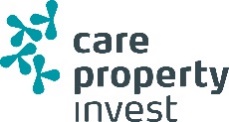 Valérie Jonkers
Chief Operating Officer
valerie.jonkers@carepropertyinvest.beT +32 3 222 94 94 - F +32 3 222 94 95 - M +32 499 28 01 43Horstebaan 3
2900 Schoteninfo@carepropertyinvest.be	www.carepropertyinvest.beOver Care Property InvestCare Property Invest NV is een Openbare Gereglementeerde Vastgoedvennootschap (openbare GVV) naar Belgisch recht. Care Property Invest helpt zorgondernemers hun projecten te realiseren door kwalitatief en maatschappelijk verantwoord vastgoed op maat van de eindgebruikers aan te bieden, en dit vanuit een solide organisatie. Voor haar aandeelhouders streeft zij steeds een stabiel langetermijnrendement na.Het aandeel Care Property Invest vierde in 2016 zijn 20e verjaardag op Euronext Brussels. Het aandeel staat genoteerd onder de naam CPINV en draagt de volgende ISIN-Code: BE0974273055. 
Sinds december 2016, werd het aandeel ook opgenomen in de BEL Mid-index.